ПРЕДМЕТ: Појашњење конкурсне документације за јавну набавку - Услуга Надзорног органа у току извођења радова – Инжењер на пројекту „Реконструкција и изградња другог колосека на деоници пруге Стара Пазова – Нови Сад“, ЈН број: 11/2019У складу са чланом 63. став 2. и став 3. Закона о јавним набавкама („Службени гласник Републике Србије“, бр. 124/12, 14/15 и 68/15), објављујемо следећи одговор, на питање:Питање број 1:Условима за учешће у поступку јавне набавке је захтевано:   V  УПУТСТВО ПОНУЂАЧИМА КАКО ДА САЧИНЕ ПОНУДУ   11. ПОДАЦИ О ВРСТИ, САДРЖИНИ, НАЧИНУ ПОДНОШЕЊА, ВИСИНИ И РОКОВИМА ОБЕЗБЕЂЕЊА ИСПУЊЕЊА ОБАВЕЗА ПОНУЂАЧА11.2 Писма о намерама банке за издавање банкарских гаранција - оригинална, које морају бити неопозиве, без права на приговор, безусловне и плативе на први позив и то:а) Писмо о намерама банке за издавање банкарске гаранције за повраћај аванса у висини траженог аванса са ПДВ-ом и са роком важности до краја уговореног рока за извршење уговорних обавеза од стране изабраног понуђача.     Наше питање је:     1) Да ли понуђач у својој понуди доставља писмо о намери уколико нема намеру да користи авансно плаћање?    2) Авансна гаранција је дефинисана на до 10% од уговорене вредности. Може ли понуђач да да писмо о намери на мањи проценат, рецимо 5%, са намером да по евентуалном добијању посла наплати аванс у том проценту? Одговор на питање број 1:1. Понуђач не доставља Писмо о намерама банке за издавање банкарске гаранције за повраћај аванса, уколико нема намеру да користи авансно плаћање.2. Понуђач може да достави Писмо о намерама банке за издавање банкарске гаранције за повраћај аванса на мањи проценат, обзиром да је конкурсном документацијом предвиђен аванс до 10%. Понуђач уписује у образац понуде тражени аванс у процентуалном и номиналном износу.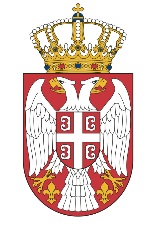   МИНИСТАРСТВО ГРАЂЕВИНАРСТВА,  МИНИСТАРСТВО ГРАЂЕВИНАРСТВА,САОБРАЋАЈА И ИНФРАСТРУКТУРЕСАОБРАЋАЈА И ИНФРАСТРУКТУРЕБрој: 404-02-23/4/2019-02Број: 404-02-23/4/2019-02Датум: 20.05.2019. годинеДатум: 20.05.2019. годинеНемањина 22-26, БеоградНемањина 22-26, Београд